Poznámky k Domácej úlohe K3 – Uhly v trojuholníkuRozdelenie trojuholníkov podľa veľkosti ich vnútorných uhlov: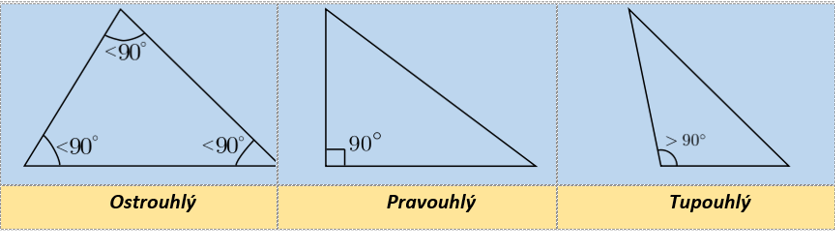 Každý trojuholník má vždy najmenej dva vnútorné uhly ostré. Tretí uhol môže byť ostrý, pravý, alebo tupý.Súčet vnútorných uhlov v trojuholníku je vždy 180°.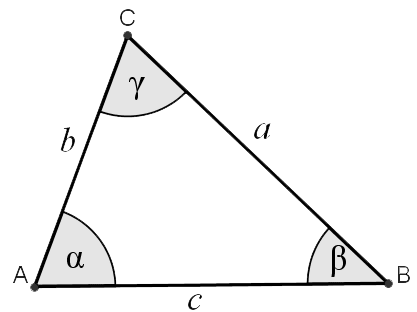 α + β + γ = 180°Takže ak sú v trojuholníku dané dva uhly (napr.: 50°a 48°), tretí uhol si vypočítame tak, že ich veľkosti odpočítame od 180°: 180°- 50° - 48° =  82° Tretí uhol v trojuholníku má veľkosť 82°.má všetky uhly ostrémá jeden pravý uholmá jeden tupý uhol